Первая сельскохозяйственная микроперепись пройдет на всей территории Российской Федерации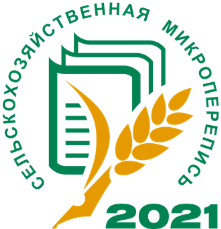 с 1 по 30 августа 2021 года.Одной из главных целей сельскохозяйственной микропереписи является формирование официальной статистической информации о произошедших структурных изменениях в сельском хозяйстве.Программой микропереписи предусматривается сбор данных по следующим разделам:Общая характеристика объекта переписиПлощади сельскохозяйственных культур и многолетних насажденийПоголовье сельскохозяйственных животныхСведения должны указываться в переписных листахпо состоянию
на 1 августа 2021 года.В Тверской области с 22 июля начнут работу 100 инструкторских участков, а с 29 июля приступят к работе 600 переписчиков. Всего по области предстоит учесть более тысячи предприятий и организаций, более 1400 садовых и огороднических товариществ, свыше800 фермеров и индивидуальных предпринимателей, обследовать около 300 тысяч личных подсобных хозяйств в сельской местности.Обследованию подлежат все категории сельхозпроизводителей.Крайне важно участие в СХМП-2021 каждой категории производителей сельскохозяйственной продукции для получения достоверной и объективной информации о состоянии дел в сельском хозяйстве нашей страны.